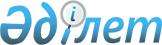 Ауданда ақылы қоғамдық жұмыстарды ұйымдастырудың 2009 жылға арналған іс шараларын бекіту туралы
					
			Күшін жойған
			
			
		
					Ақтөбе облысы Ойыл аудандық әкімдігінің 2009 жылғы 19 қаңтардағы N 26 қаулысы. Ақтөбе облысының Ойыл аудандық әділет басқармасында 2009 жылдың 4 ақпанда N 3-11-55 тіркелді. Күші жойылды - Ақтөбе облысы Ойыл аудандық әкімдігінің 2010 жылғы 5 қаңтардағы № 1 қаулысымен      Ескерту. Күші жойылды - Ақтөбе облысы Ойыл аудандық әкімдігінің 2010.01.05 № 1 қаулысымен.       

Қазақстан Республикасының 2001 жылғы 23 қаңтардағы N 149 "Халықты жұмыспен қамту туралы" Заңын басшылыққа алып, Қазақстан Республикасы Үкіметінің 2001 жылғы 19 маусымындағы N 836 қаулысымен бекітілген "Қоғамдық жұмыстарды ұйымдастыру мен қаржыландыру Ережесі" негізінде Қазақстан Республикасының 2001 жылғы 23 қаңтардағы N 148 "Қазақстан Республикасындағы жергілікті мемлекеттік басқару туралы" Заңының 31-бабына сәйкес аудан әкімдігі КАУЛЫ ЕТЕДІ:

      1. Ауданда ақылы қоғамдық жұмыстарды ұйымдастыратын мекемелердің  тізбесі 1;

      ұйымдастырылатын ақылы қоғамдық жұмыстардың түрлері 2;

селолық округтер бойынша ұйымдастырылатын ақылы қоғамдық жұмыстарда игерілетін қаржы мөлшері 3-қосымшаға сәйкес бекітілсін.

      2. Осы қаулы алғаш рет ресми жарияланған күнінен кейін он күнтізбелік өткен соң қолданысқа енгізіледі.      Аудан әкімі:             Қ.Елеусіз.

Ойыл ауданы әкімдігінің 2009 жылғы

19 қаңтардағы N 26 қаулысымен

бекітілген 1-қосымша Селолық округтер бойынша

2009 жылы ақылы қоғамдық жұмыстарды

жүргізетін мекемелердің тізімі

Ойыл ауданы әкімдігінің 2009 жылғы

19 қаңтардағы N 26 қаулысымен

бекітілген 2-қосымша 2009 жылы ұйымдастырылатын ақылы қоғамдық

жұмыстардың түрлері(1 адамға айлық еңбекақы

мөлшері - 13470 теңге есебімен)кестенің жалғасы

Ойыл ауданы әкімдігінің 2009 жылғы

19 қаңтардағы N 26 қаулысымен

бекітілген 3- қосымша Селолық округтер бойынша 2009 жылы ұйымдастырылатын

ақылы қоғамдық жұмыстарда игерілетін қаржы мөлшерікестенің жалғасы
					© 2012. Қазақстан Республикасы Әділет министрлігінің «Қазақстан Республикасының Заңнама және құқықтық ақпарат институты» ШЖҚ РМК
				Р/СҚ/САқылы қоғамдық жұмыстарды жүргізетін ұйымдар мен мекемелердің атауыҚатысатын адам саныКоптоғай селолық округі бойынша3511"Коптоғай селолық округі әкімі аппараты" ММ35Қаратал селолық округі бойынша3021"Қаратал селолық округі әкімі аппараты" ММ30Қараой селолық округі бойынша2831"Қараой селолық округі әкімі аппараты" ММ28Қайынды селолық округі бойынша2541"Қайынды селолық округі әкімі аппараты" ММ25Саралжын селолық округі бойынша3051"Саралжын селолық округі әкімі аппараты" ММ30Сарбие селолық әкімшілігі бойынша2562"Сарбие селолық округі әкімі аппараты" ММ25Ойыл селолық округі бойынша7771"Ойыл селолық округі әкімі аппараты" ММ6982"Ойыл аудандық қорғаныс қорғаныс істері жөніндегі бөлімі" ММ. 493"Ойыл аудандық ішкі істер бөлімі" ММ. 4Барлығы250Қ/сҰйымдастырылатын ақылы қоғамдық жұмыс түрлеріАқылы қоғамдық жұмысқа тартылатын адам саны Ақылы қоғамдық жұмысқа тартылатын адам саны Ақылы қоғамдық жұмысқа тартылатын адам саны Ақылы қоғамдық жұмысқа тартылатын адам саны Ақылы қоғамдық жұмысқа тартылатын адам саны Қ/сҰйымдастырылатын ақылы қоғамдық жұмыс түрлеріБарлығыI тоқII тоқIII тоқIV тоқ1Құрылыс жұмыстары65151525102Ауыл шаруашылық жұмыстары10-2443Көріктендіру(Ағаш-талдар және гүлдер отырғызу, баптау)80-3030204Туған өлке бағдарламасы (санитарлық тазалық жұмыстары)46151010115Санақ(адам, мал санақтарын жүргізу), азаматтарды әскери есепке алуға көмектесу1574226Кең көлемді шаралар (мәдени және спорттық шаралар ұйымдастыру)1232347Қоғамдық тәртіп сақтау2084448Жасөспірімдер мен жастармен жұмыс жүргізу21-1-Жиыны:25049677955Қ/сҰйымдастырылатын ақылы қоғамдық жұмыс түрлеріКелісім шарт бойынша жұмыс көлемі мың. теңгеКелісім шарт бойынша жұмыс көлемі мың. теңгеКелісім шарт бойынша жұмыс көлемі мың. теңгеКелісім шарт бойынша жұмыс көлемі мың. теңгеКелісім шарт бойынша жұмыс көлемі мың. теңгеЖұ

мы

с ме

рз

ім

іҚ/сҰйымдастырылатын ақылы қоғамдық жұмыс түрлеріБарлығыОның ішіндеОның ішіндеОның ішіндеОның ішіндеҚ/сҰйымдастырылатын ақылы қоғамдық жұмыс түрлеріБарлығыI тоқII тоқIII тоқIV тоқ1Құрылыс жұмыстары2331,0500,0500,0900,0431,03 ай2Ауыл шаруашылық жұмыстары380,0-80,0150,0150,03 ай3Көріктендіру (Ағаш-талдар және гүлдер отырғызу, баптау)2600,0-900,0900,0800,03 ай4Туған өлке бағдарламасы  (санитарлық тазалық жұмыстары)1600,0500,0 350,0 350,0 400,03 ай5Санақ(адам, мал санақтарын  жүргізу), азаматтарды әскери есепке алуға көмектесу480,0220,0100,080,080,03 ай6Кең көлемді шаралар (мәдени және спорттық шаралар ұйымдастыру)450,0100,080,0100,0170,03 ай7Қоғамдық тәртіп сақтау700,0250,0150,0150,0150,03 ай8Жасөспірім

дер мен жастармен жұмыс жүргізу80,040,0-40,0-3 айЖиыны:8621,01610,02160,02670,02181,0Қ/сСелолық округтердің атауы I-тоқсанI-тоқсанII-тоқсанII-тоқсанIII-тоқсанIII-тоқсанҚ/сСелолық округтердің атауы АдамсаныҚаржы,мың теңгеАдам

саныҚаржы,мың теңгеАдам саныҚаржы, мың теңге1Көптоғай8260,010360,010360,02Қайыңды5170,07240,08280,03Қараой5160,08260,010370,04Қаратал7220,08260,010360,05Сарбие5170,07240,08280,06Саралжын7220,08260,010360,07Ойыл12410,019540,023660,0Аудан бойынша491610,0672160,0792670,0Қ/сСелолық округтердің атауы IV-тоқсанIV-тоқсанЖыл ішіндеЖыл ішіндеҚ/сСелолық округтердің атауы Адам саныҚаржы,мың теңгеАдам саныҚаржы, мың теңге1Көптоғай7220,0351200,02Қайыңды5160,025850,03Қараой5160,028950,04Қаратал5160,0301000,05Сарбие5160,025850,06Саралжын5160,0301000,07Ойыл231161,0772771,0Аудан бойынша552181,02508621,0